Bryant Middle School Chapter of the National Junior Honor Society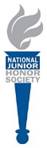 The purpose of this organization shall be to create enthusiasm for scholarship, to stimulate a desire to render service, to promote leadership, to develop character, and to encourage good citizenship in the students of secondary schools.Requirements for NJHS membership include qualities of: scholarship, service, leadership, citizenship, and character.Students must be in the 7th or 8th grade during the 2022-2023 school year.Scholarship: Students must have a cumulative grade point average of 3.7 or higher with no grade lower than a B.Leadership, Citizenship, and Character: Students may have no suspensions from their 6th or 7th grade year(s), two teacher recommendations are required, evidence of school and community activities, there must be evidence of leadership, and a record of at least ten hours of community service. Directions: Please complete all sections. Type or print all information and submit it by the published deadline of Friday, October 7th at 3:30 pm. Do not be modest! Every bit of information will be used by the Faculty Council to assist with the fair consideration of your candidacy during the selection process. Completion and submission of this form does not guarantee selection. Should you have questions about this form, please contact Mrs. Bailey at baileya@dearbornschools.org.I. Administrative InformationName: __________________________	Current Grade Level: ______Parent Name(s): _______________________________________Address: _____________________________________________Teacher Recommendation Signature: _____________________________ Teacher Recommendation Signature: _____________________________II. Leadership RolesList all elected or appointed leadership positions or other positions of responsibility held in school, community, or work activities. Only those positions in which you were responsible for directing or motivating others should be included    (e.g., elected officer for the student body, class, or club; committee chairperson; team captain; newspaper editor; or other community leader).  Please include the name of the adult responsible for supervising your leadership in each position.III. Service ActivitiesList service activities in which you have participated. These can be individual or group service projects done either in or out of school.  Generally, service activities are those that are done for or on behalf of others (not including immediate family members) for which no compensation (monetary or otherwise) has been given. Please ask an adult supervisor who can verify your participation in each activity to sign on the appropriate line or email Mrs. Bailey and also list the estimated number of hours you invested while performing this service. [Note: If a minimum number of hours or minimum number of projects is required for selection, please identify that information in this section.]IV. Student ActivitiesList all other school-based activities (not noted above) in which you have participated in. Include clubs, teams, musical groups, etc. Also, include any significant accomplishments in each.V. Other Community ActivitiesList other community activities in which you have participated and note any major accomplishment in each if applicable. These should be any activities outside of school in which you participated for the betterment of your community (e.g., religious groups, clubs sponsored outside the school, Boy or Girl Scouts, community art endeavors, etc.). Do not repeat participation already listed above. Please include the name of the adult supervisor of each activity.VI. Work Experience, Recognition, and AwardsThough not a specific criterion for membership, please list below any job experiences, honors, or recognition that you have received that support your candidacy for membership in the National Junior Honor Society. Awards previously mentioned should not be repeated.VII. EssayPlease respond to the following essay question. The response must be typed and attached to the back of the application. The essay must also be single-spaced in Times New Roman 12-point font.Describe how leadership, service, scholarship, and citizenship have influenced your character. As you write your essay, include examples to support each character trait.VII. SignaturesI understand that completing and submitting this form does not guarantee my selection to the National Junior Honor Society.  I attest that the information presented here is complete and accurate.  If selected, I agree to abide by the standards and guidelines of the chapter and to fulfill all of my membership obligations to the best of my ability.Student Signature: __________________________________________  	Date: ________________I/we have reviewed the full Candidate Information Packet provided to us by the chapter.  In addition, I/we have read the information submitted by child on this form and can verify that it is true, accurate, and complete.Parent Signature:_____________________________________________         Date:______________Phone Number(s):______________________________________________Parent Email Address:___________________________________________VIII. School Use OnlyCumulative Grade Point Average: ___________Office Referrals/Suspensions: ______________Two Teacher Recommendations: ____________School Activities: ________________________Community Activities: ____________________Leadership Experiences: __________________Ten Hours of Community Service: __________Recommended for Admission 	Yes		No	Sections of Application Needing ImprovementFaculty Council			____		____	______________________________________Faculty Council			____		____	______________________________________Faculty Council			____		____	______________________________________Faculty Council			____		____	______________________________________Faculty Council			____		____	______________________________________Leadership Roles(Ex. Peer )Grade Level(s)  ParticipatedActivity/OrganizationSupervising AdultActivityGrade Level(s)ParticipatedHours of ServiceSupervising Adult’s SignatureActivityGrade Level(s)ParticipatedAccomplishmentsGradeParticipatedCommunity ActivityAccomplishmentsSupervising AdultGradeParticipatedJob, Recognition, or AwardGroup or ActivityHours spent on Job or Activity (if applicable)Supervising Adult